PIETEIKUMA FORMA3. Pasaules Strādājošo sporta spēles Atēnās (Grieķijā)2021. gada 6. – 10. oktobrīOrganizācijas/kluba nosaukums: _________________________________________	Adrese:___________________________________________	Pasta indekss: LV ___	Kontaktpersona (vārds, uzvārds): ________________________________________	Tālrunis:________________e-pasts: _________________Sporta veids/vecuma grupas_________Kopējais dalībnieku skaits: _________	 Izvietošana viesnīcāsViesnīcas kategorija: ______________________________________________________Divvietīgi numuriņi (skaits): ________________________________________________Vienvietīgi numuriņi (skaits): _______________________________________________Ar šo pieteikumu piesakām dalību 3. Pasaules Strādājošo sporta spēlēm, apņemamies noteiktajos termiņos iesniegt nepieciešamo papildinformāciju, kā arī nokārtot finansiālās saistībasOrganizācijas/kluba vadītājs: _________________________________________________/vārds, uzvārds/Paraksts:___________________2021. gada „ 	.”  		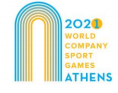 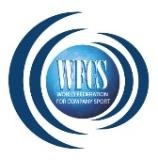 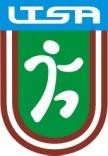 Nr.Vārds, UzvārdsDzimšanas datumsSporta veids1.2.3.4.5.6.7.8.9.10.11.12.13.14.